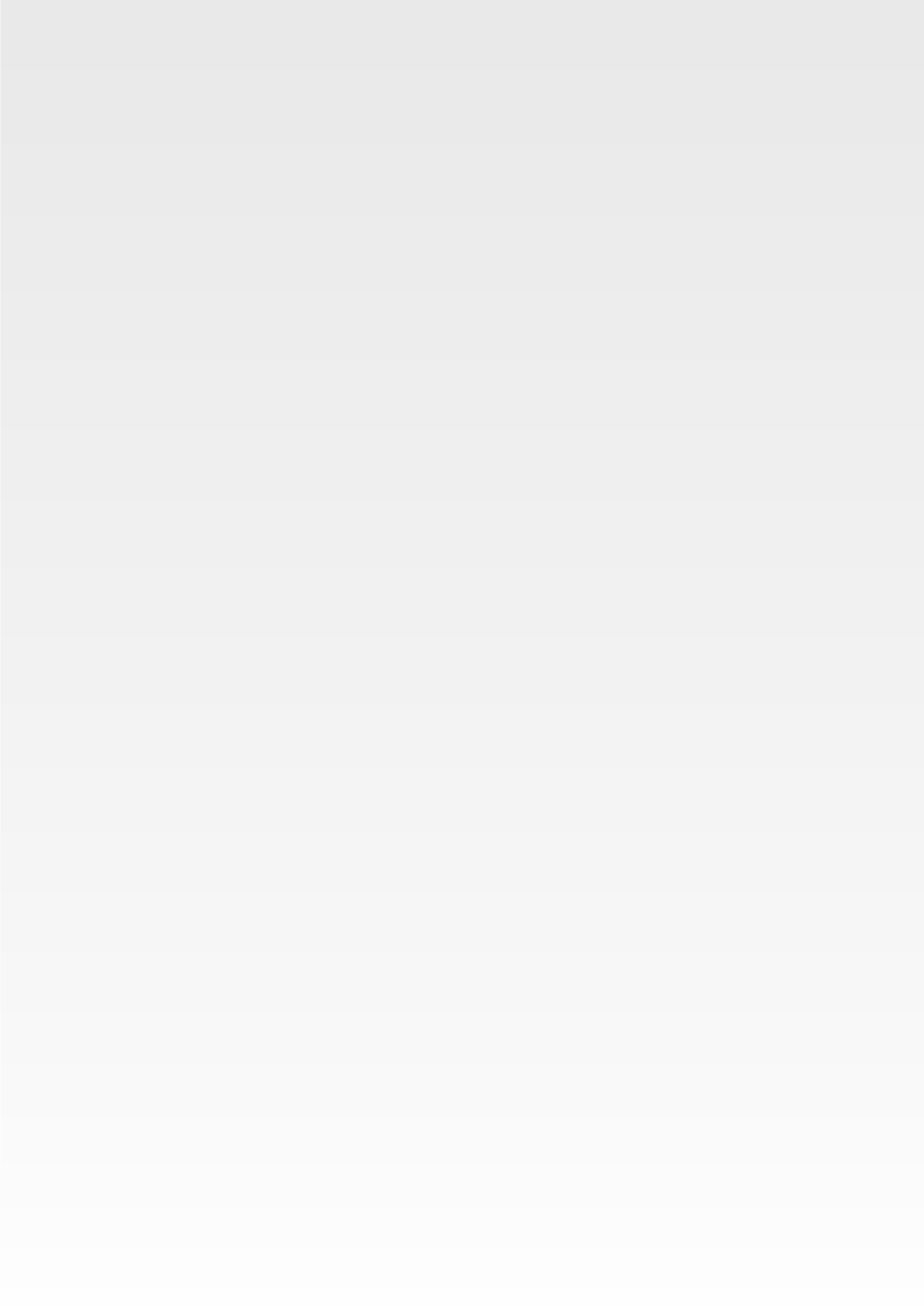 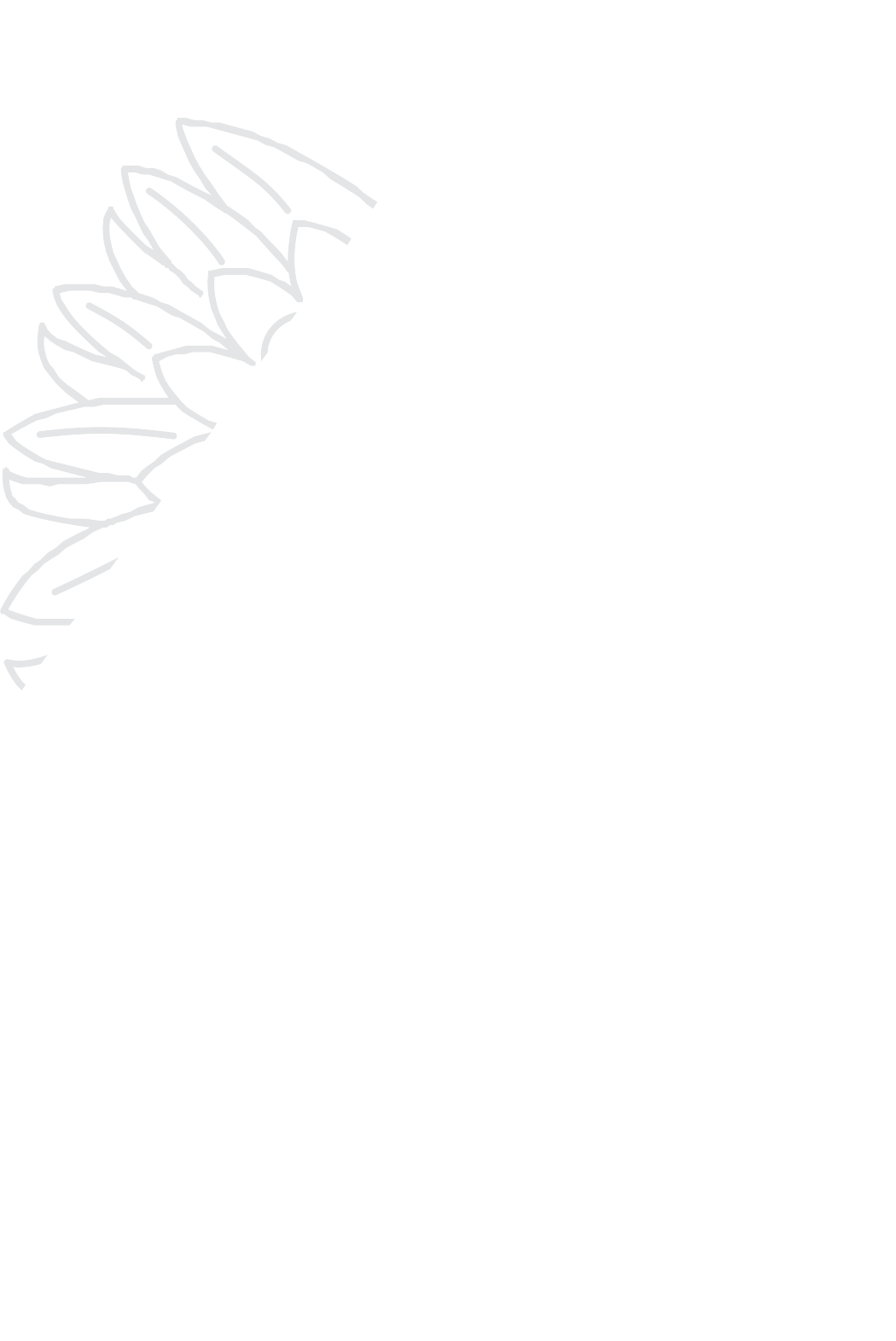 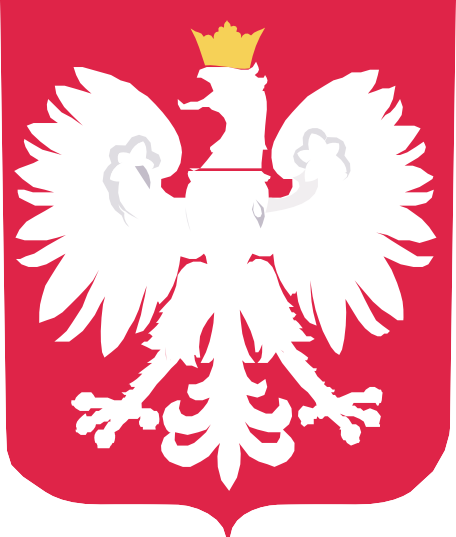 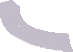 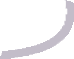 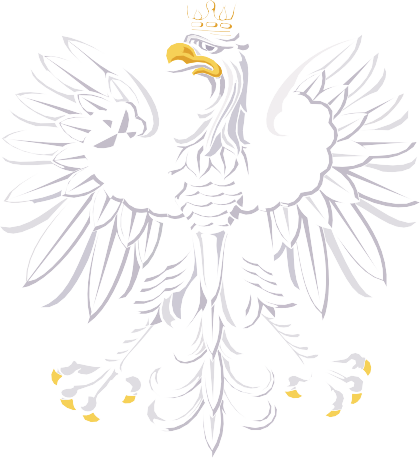 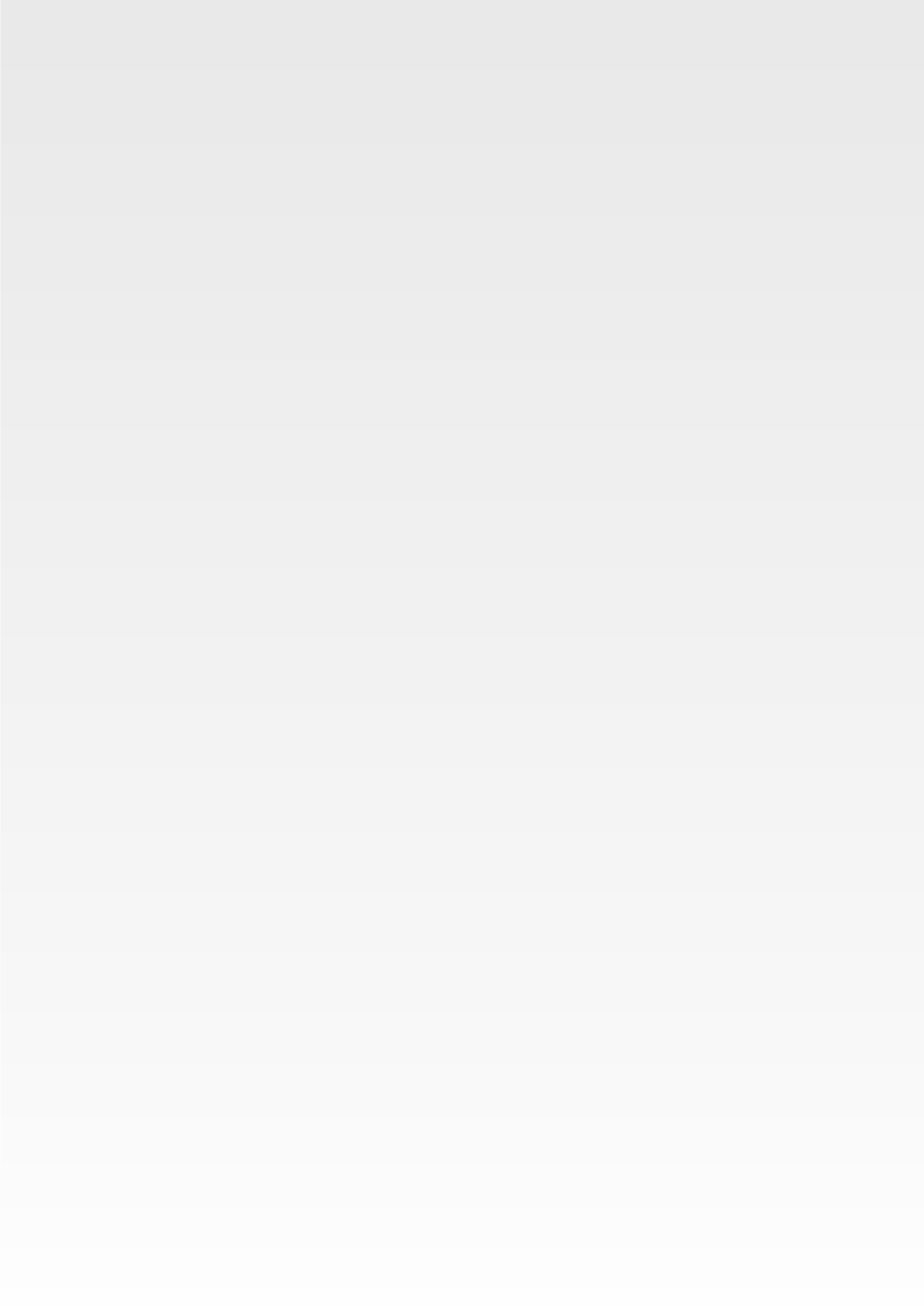 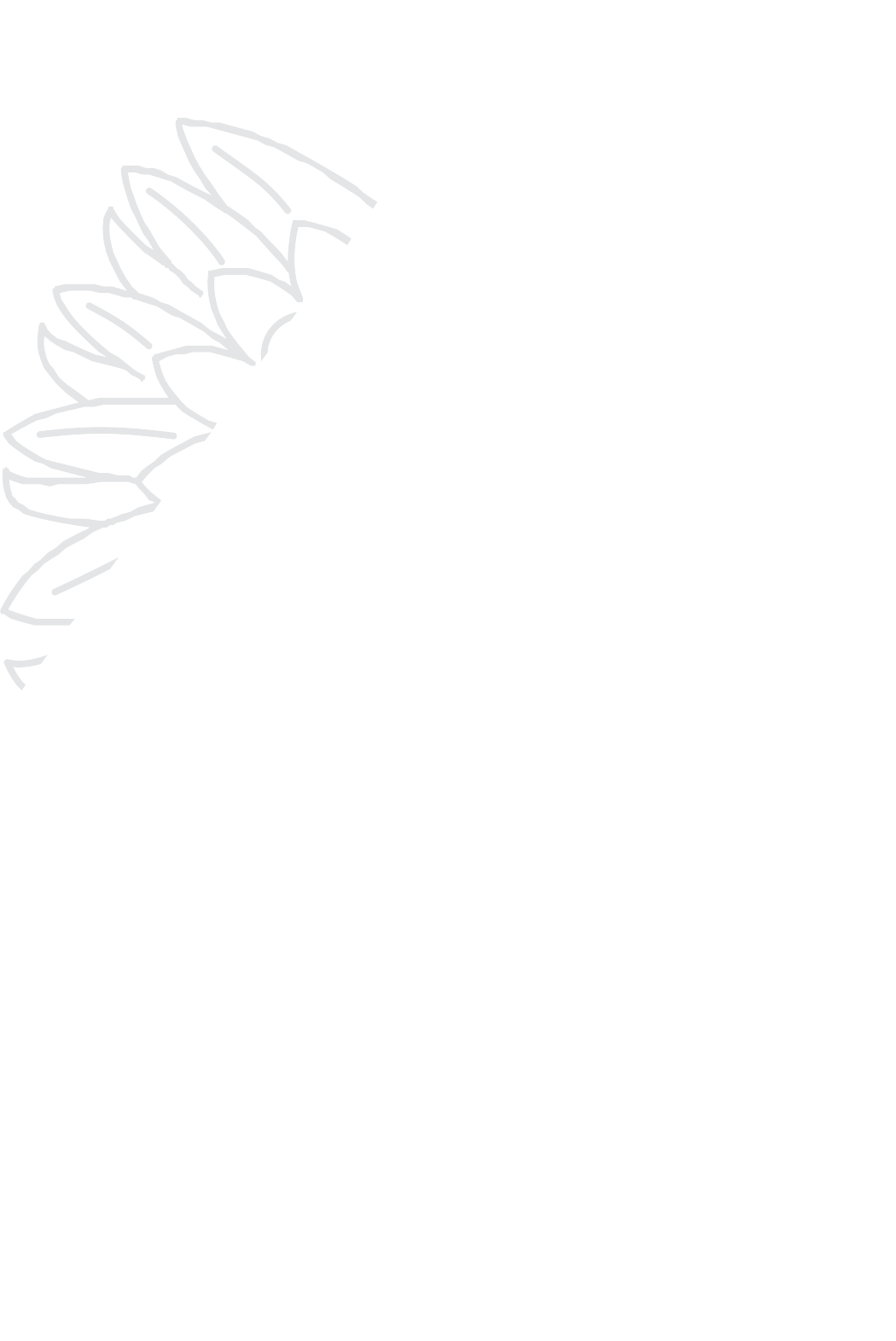 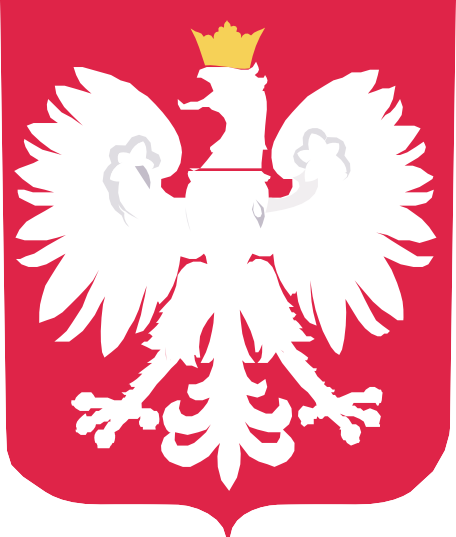 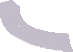 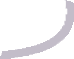 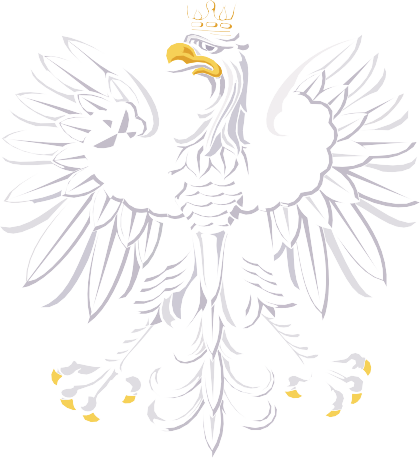 DOFINANSOWANIEZE ŚRODKÓW BUDŻETU PAŃSTWAWIELOLETNI RZĄDOWY PROGRAM„POSIŁEK W SZKOLE I W DOMU”NA LATA 2019-2023– edycja 2023DOFINANSOWANIE 856 277,00 złCAŁKOWITA WARTOŚĆ1 653 261,00 zł